KEPUTUSANREKTOR UNIVERSITAS CENDERAWASIHNOMOR : 028/UN20.1.10/KM/2021TENTANGJADWAL KULIAH DAN TUGAS MENGAJAR SEMESTER GANJIL TAHUN AKADEMIK 2021/2022PROGRAM MAGISTER DAN DOKTOR DI LINGKUNGAN PROGRAM PASCASARJANADitetapkan di : Jayapura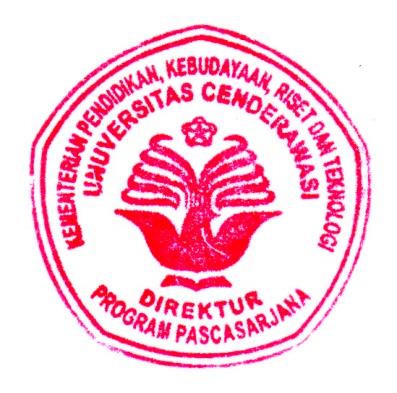 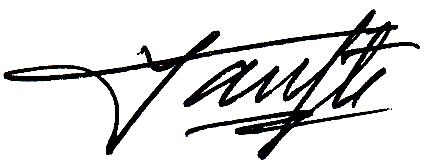 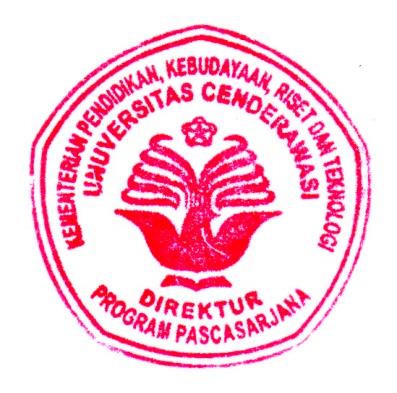 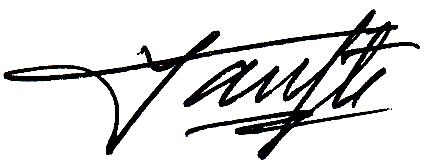 Pada Tanggal : 30 Agustus 2021Direktur,Prof. Dr. Yohanis Rante, SE., M.SiNIP 196010281987031002Tembusan Kepada Yth :Rektor (sebagai laporan);Para Pembantu Rektor I, II, III dan IV;Asisten Direktur I, II dan III Program Pascasarjana;Ketua Program Studi Magister dan Doktor Program Pascasarjana;Arsip.LAMPIRAN 1JADWAL KULIAHPROGRAM MAGISTER ADMINISTRASI PUBLIKSEMESTER GANJIL TAHUN AKADEMIK 2021/2022SEMESTER		:  IANGKATAN		:  XIJayapura, 30 Agustus 2021Direktur,Prof. Dr. Yohanis Rante, SE., M.SiNIP 196010281987031002LAMPIRAN 2JADWAL KULIAHPROGRAM MAGISTER ADMINISTRASI PUBLIKSEMESTER GANJIL TAHUN AKADEMIK 2021/2022SEMESTER		:  IIIANGKATAN		:  XJayapura, 30 Agustus 2021Direktur,Prof. Dr. Yohanis Rante, SE., M.SiNIP 196010281987031002Ditetapkan di : JayapuraPada Tanggal : 30 Agustus 2021Direktur,Prof. Dr. Yohanis Rante, SE., M.SiNIP 196010281987031002Tembusan Kepada Yth :Rektor (sebagai laporan);Para Pembantu Rektor I, II, III dan IV;Asisten Direktur I, II dan III Program Pascasarjana;Ketua Program Studi Magister dan Doktor Program Pascasarjana;Arsip.LAMPIRAN 4JADWAL KULIAHPROGRAM MAGISTER PERENCANAAN WILAYAH DAN TATA KOTASEMESTER GANJIL TAHUN AKADEMIK 2021/2022SEMESTER	:  IIISEMESTER	: V dan VIIJayapura, 30 Agustus 2021Direktur,Prof. Dr. Yohanis Rante, SE., M.SiNIP 196010281987031002LAMPIRAN 3JADWAL KULIAHPROGRAM MAGISTER PERENCANAAN WILAYAH DAN TATA KOTATAHUN AKADEMIK 2021/2022SEMESTER		: IJayapura, 30 Agustus 2021Direktur,Prof. Dr. Yohanis Rante, SE., M.SiNIP 196010281987031002Ditetapkan di : JayapuraPada Tanggal : 30 Agustus 2021Direktur,Prof. Dr. Yohanis Rante, SE., M.SiNIP 196010281987031002Tembusan Kepada Yth :Rektor (sebagai laporan);Para Pembantu Rektor I, II, III dan IV;Asisten Direktur I, II dan III Program Pascasarjana;Ketua Program Studi Magister dan Doktor Program Pascasarjana;Arsip.LAMPIRAN 5JADWAL KULIAH PROGRAM DOKTOR ILMU SOSIALTAHUN AKADEMIK 2021/2022ANGKATAN		: XI (SEBELAS)SEMESTER		: I (SATU)Nb :Jadwal Kuliah Sewaktu-waktu dapat berubah sesuai dengan kesepakatan dosen.Untuk 1 (satu) SKS	:  45 MenitPerkuliahan :   Jam I	: 16.00 - 18.00 WP                         Jam II	: 18.00 - 20.00 WPJayapura, 30 Agustus 2021Direktur,Prof. Dr. Yohanis Rante, SE., M.SiNIP 196010281987031002Ditetapkan di : JayapuraPada Tanggal : 30 Agustus 2021Direktur,Prof. Dr. Yohanis Rante, SE., M.SiNIP 196010281987031002Tembusan Kepada Yth :Rektor (sebagai laporan);Para Pembantu Rektor I, II, III dan IV;Asisten Direktur I, II dan III Program Pascasarjana;Ketua Program Studi Magister dan Doktor Program Pascasarjana;Arsip.LAMPIRAN 6JADWAL KULIAHPROGRAM MAGISTER PENDIDIKAN OLAHRAGASEMESTER GANJIL TAHUN AKADEMIK 2021/2022SEMESTER	: ISEMESTER	: IIIJayapura, 30 Agustus 2021Direktur,Prof. Dr. Yohanis Rante, SE., M.SiNIP 196010281987031002LAMPIRAN 7JADWAL KULIAHPROGRAM MAGISTER PENGELOLAAN SUMBER DAYA ALAM DAN LINGKUNGANSEMESTER GANJIL TAHUN AKADEMIK 2021/2022SEMESTER			: IJayapura, 30 Agustus 2021Direktur,Prof. Dr. Yohanis Rante, SE., M.SiNIP 196010281987031002Ditetapkan di : JayapuraPada Tanggal : 30 Agustus 2021Direktur,Prof. Dr. Yohanis Rante, SE., M.SiNIP 196010281987031002Tembusan Kepada Yth :Rektor (sebagai laporan);Para Pembantu Rektor I, II, III dan IV;Asisten Direktur I, II dan III Program Pascasarjana;Ketua Program Studi Magister dan Doktor Program Pascasarjana;Arsip.LAMPIRAN 8JADWAL KULIAHPROGRAM MAGISTER KEBIJAKAN PUBLIKSEMESTER GANJIL TAHUN AKADEMIK 2021/2022ANGKATAN		: XIIISEMESTER		: I* 	Otonomi Daerah Dan Pembangunan Daerah** 	Kependudukan Ketenagakerjaan Dan Gender*** 	Tata Kelola PemiluJayapura, 30 Agustus 2021Direktur,Prof. Dr. Yohanis Rante, SE., M.SiNIP 196010281987031002LAMPIRAN 9JADWAL KULIAHPROGRAM MAGISTER KEBIJAKAN PUBLIKSEMESTER GANJIL TAHUN AKADEMIK 2021/2022ANGKATAN		: XIISEMESTER		: III
* 	Otonomi Daerah Dan Pembangunan Daerah** 	Kependudukan Ketenagakerjaan Dan Gender*** 	Tata Kelola PemiluJayapura, 30 Agustus 2021Direktur,Prof. Dr. Yohanis Rante, SE., M.SiNIP 196010281987031002Ditetapkan di : JayapuraPada Tanggal : 30 Agustus 2021Direktur,Prof. Dr. Yohanis Rante, SE., M.SiNIP 196010281987031002Tembusan Kepada Yth :Rektor (sebagai laporan);Para Pembantu Rektor I, II, III dan IV;Asisten Direktur I, II dan III Program Pascasarjana;Ketua Program Studi Magister dan Doktor Program Pascasarjana;Arsip.LAMPIRAN 10JADWAL KULIAHPROGRAM MAGISTER KEUANGAN DAERAHSEMESTER GANJIL TAHUN AKADEMIK 2021/2022ANGKATAN			: XISEMESTER			: IJayapura, 30 Agustus 2021Direktur,Prof. Dr. Yohanis Rante, SE., M.SiNIP 196010281987031002Jayapura, 30 Agustus 2021Direktur,Prof. Dr. Yohanis Rante, SE., M.SiNIP 196010281987031002LAMPIRAN 11JADWAL KULIAHPROGRAM MAGISTER KEUANGAN DAERAHSEMESTER GANJIL TAHUN AKADEMIK 2021/2022ANGKATAN		: XSEMESTER		: IIIJayapura, 30 Agustus 2021Direktur,Prof. Dr. Yohanis Rante, SE., M.SiNIP 196010281987031002Jayapura, 30 Agustus 2021Direktur,Prof. Dr. Yohanis Rante, SE., M.SiNIP 196010281987031002Ditetapkan di : JayapuraPada Tanggal : 30 Agustus 2021Direktur,Prof. Dr. Yohanis Rante, SE., M.SiNIP 196010281987031002Tembusan Kepada Yth :Rektor (sebagai laporan);Para Pembantu Rektor I, II, III dan IV;Asisten Direktur I, II dan III Program Pascasarjana;Ketua Program Studi Magister dan Doktor Program Pascasarjana;Arsip.LAMPIRAN 12JADWAL KULIAHPROGRAM MAGISTER SOSIOLOGISEMESTER GANJIL TAHUN AKADEMIK 2021/2022SEMESTER	: ISEMESTER	: IIIJayapura, 30 Agustus 2021Direktur,Prof. Dr. Yohanis Rante, SE., M.SiNIP 196010281987031002Ditetapkan di : JayapuraPada Tanggal : 30 Agustus 2021Direktur,Prof. Dr. Yohanis Rante, SE., M.SiNIP 196010281987031002Tembusan Kepada Yth :Rektor (sebagai laporan);Para Pembantu Rektor I, II, III dan IV;Asisten Direktur I, II dan III Program Pascasarjana;Ketua Program Studi Magister dan Doktor Program Pascasarjana;Arsip.LAMPIRAN 13JADWAL KULIAHPROGRAM MAGISTER TEKNIK ATAU REKAYASA ENERGI TERBARUKANSEMESTER GANJIL TAHUN AKADEMIK 2021/2022ANGKATAN		: ISEMESTER		: IJayapura, 30 Agustus 2021Direktur,Prof. Dr. Yohanis Rante, SE., M.SiNIP 196010281987031002Ditetapkan di : JayapuraPada Tanggal : 30 Agustus 2021Direktur,Prof. Dr. Yohanis Rante, SE., M.SiNIP 196010281987031002Tembusan Kepada Yth :Rektor (sebagai laporan);Para Pembantu Rektor I, II, III dan IV;Asisten Direktur I, II dan III Program Pascasarjana;Ketua Program Studi Magister dan Doktor Program Pascasarjana;Arsip.LAMPIRAN 14JADWAL KULIAHPROGRAM MAGISTER MANAJEMEN KOPERASISEMESTER GANJIL TAHUN AKADEMIK 2021/2022ANGKATAN		: IIISEMESTER		: IJayapura, 30 Agustus 2021Direktur,Prof. Dr. Yohanis Rante, SE., M.SiNIP 196010281987031002LAMPIRAN 15JADWAL KULIAHPROGRAM MAGISTER MANAJEMEN KOPERASISEMESTER GANJIL TAHUN AKADEMIK 2021/2022ANGKATAN		: IISEMESTER		: III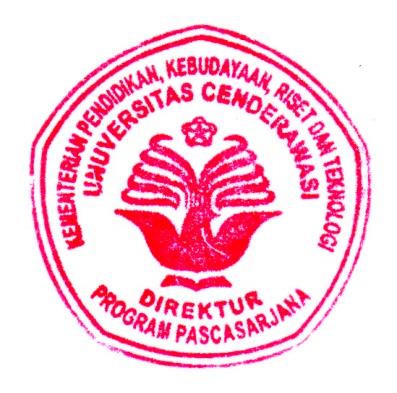 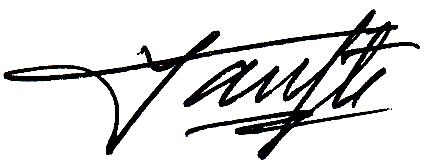 Jayapura, 30 Agustus 2021Direktur,Prof. Dr. Yohanis Rante, SE., M.SiNIP 196010281987031002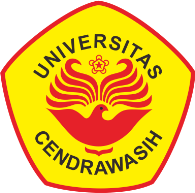 KEMENTERIAN PENDIDIKAN, KEBUDAYAAN,RISET DAN TEKNOLOGIUNIVERSITAS CENDERAWASIHPROGRAM PASCASARJANAAlamat : Jalan Raya Sentani-Abepura, Jayapura, Papua,Laman : http//www.pasca@uncen.ac.id Menimbang:Bahwa untuk pelaksanaan Kuliah Semester Ganjil Tahun Akademik 2021/2022 Program Magister dan Doktor Di Lingkungan Program Pascasarjana;Bahwa untuk kelancaran Kuliah Program Magister dan Doktor Semester Ganjil Tahun Akademik 2021/2022, perlu di buat Jadwal Kuliah dan Tugas Mengajar Di Lingkungan Program Pascasarjana;Bahwa berdasarkan pertimbangan sebagaimana poin a dan b, perlu di terbitkan Surat Keputusan Direktur Program Pascasarjana;Mengingat:Undang-undang Nomor : 20 Tahun 2003, Tentang Sistem Pendidikan Nasional;Undang-undang Nomor : 12 Tahun 2012, Tentang Pendidikan Tinggi;Peraturan Pemerintah Nomor : 4 Tahun 2014, Tentang Penyelenggaraan Pendidikan Tinggi dan Pengelolaan Perguruan Tinggi;Keputusan Presiden Republik Indonesia Nomor : 389 Tahun 1962, Tentang Pendirian Universitas Cenderawasih;Peraturan Menteri Pendidikan Nasional Nomor : 27 Tahun 2010, Tentang Organisasi dan Tata Kerja Universitas Cenderawasih;Peraturan Menteri Pendidikan Republik Indonesia Nomor : 050 Tahun 2018, Tentang Standar Nasional Pendidikan Tinggi;Peraturan Menteri Keuangan Republik Indonesia Nomor : 115/KMK.06/2011, Tentang tata cara penggunaan PNBP Perguruan Tinggi;Nomor : 78/PMK.02/2019, Tentang Standar Biaya Masukan Tahun 2020;DIPA Universitas Cenderawasih Tahun 2017 Nomor : 042.01.25.400975/2017 tanggal 7-12-2016.;Peraturan Menteri Riset, Teknologi, dan Pendidikan Tinggi Republik Indonesia Nomor 32 Tahun 2017, Tentang Statuta Universitas Cenderawasih;Keputusan Rektor  Nomor : 18 H.20/Kl/2010, Tanggal 5 Maret 2010, Tentang Pendirian Program Pascasarjana Universitas Cenderawasih;Keputusan Rektor Nomor : 030/UN20/KP/2018, Tentang Pengangkatan Direktur Program Pascasarjana Universitas Cenderawasih;Keputusan Rektor Nomor : 232/UN20/DL/2016, Tentang Peraturan Akademik Universitas Cenderawasih;Memperhatikan:Kalender Akademik Universitas Cenderawasih Semester Ganjil Tahun Akademik 2021/2022 Di Lingkungan Program Pascasarjana;MEMUTUSKANMEMUTUSKANMEMUTUSKANMenetapkan:PertamaKeduaKetigaKeempatKelima:::::Jadwal Kuliah dan Tugas Mengajar Semester Ganjil Di Lingkungan Program Pascasarjana;Menugaskan saudara-saudara yang nama-namanya tercantum dalam lampiran Surat Keputusan ini;Dalam melaksanakan tugas agar berpedoman pada peraturan Akademik dan ketentuan yang berlaku Di Lingkungan Program Pascasarjana;Segala biaya yang timbul akibat dari Keputusan ini dibebankan dapa dana PNBP alokasi Anggaran Program Studi Magister Program Pascasarjana Universitas Cenderawasih yang relevan dengan rincian sebagai berikut :HonorariumGuru Besar	: Rp 350.000,-/Tatap MukaLektor Kepala	: Rp 300.000,-/Tatap MukaLektor	: Rp 250.000,-/SKS/HadirAsisten Ahli	: Rp 200.000,-/ SKS/HadirPenyusunan/Pembuatan Bahan Ujian	: Rp 260.000,-/Naskah/PelajaranPemeriksaan Hasil Ujian	: Rp   15.000,-/Mhs/Mata UjianSurat Keputusan ini berlaku sejak tanggal ditetapkan.HARIJ A MMATA KULIAHDOSENSENIN16.00-18.00Filsafat dan Prinsip-Prinsip Administrasi PublikDr. Vince Tebay, M.SiSENIN16.00-18.00Filsafat dan Prinsip-Prinsip Administrasi PublikDr. Septinus Saa, S.Sos., M.SiSENINISTIRAHATISTIRAHATISTIRAHATSENIN18.15-20.15Proses Kebijakan PublikProf. Dr. Drs. Agustinus Fatem, MTSENIN18.15-20.15Proses Kebijakan PublikDr. Hiskia CM. Sapioper, S.Sos., M.SiSELASA16.00-18.00Teori Organisasi dan Manajemen PublikDr. Nur Aedah, M.SiSELASA16.00-18.00Teori Organisasi dan Manajemen PublikDr. Untung Mudiarta, M.SiSELASAISTIRAHATISTIRAHATISTIRAHATSELASA18.15-20.15Etika dan Perilaku Organisasi PublikDr. Dra. Yosephina Ohoiwutun, M.SiSELASA18.15-20.15Etika dan Perilaku Organisasi PublikDr. Drs. Beatus Tambaip, MARABU16.00-18.00Perubahan dan Budaya Organisasi PublikProf. Dr. Drs. Akbar Silo, MSRABU16.00-18.00Perubahan dan Budaya Organisasi PublikDr. Ivone Agustine Poli, M.SiRABUISTIRAHATISTIRAHATISTIRAHATRABU18.15-20.15Filsafat dan Prinsip-Prinsip Administasi PublikDr. Vince Tebay, M.SiRABU18.15-20.15Filsafat dan Prinsip-Prinsip Administasi PublikDr. Septinus Saa, S.Sos., M.SiKAMIS16.00-18.00Proses Kebijakan PublikProf. Dr. Drs. Agustinus Fatem, MTKAMIS16.00-18.00Proses Kebijakan PublikDr. Hiskia CM. Sapioper, S.Sos., M.SiKAMISISTIRAHATISTIRAHATISTIRAHATKAMIS18.15-20.15Teori Organisasi dan Manajemen PublikDr. Nur Aedah, M.SiKAMIS18.15-20.15Teori Organisasi dan Manajemen PublikDr. Untung Mudiarta, M.SiJUMAT16.00-18.00Etika dan Perilaku Organisasi PublikDr. Dra. Yosephina Ohoiwutun, M.SiJUMAT16.00-18.00Etika dan Perilaku Organisasi PublikDr. Drs. Beatus Tambaip, MAJUMATJUMAT18.15-20.15Perubahan dan Budaya Organisasi PublikProf. Dr. Drs. Akbar Silo, MSJUMAT18.15-20.15Perubahan dan Budaya Organisasi PublikDr. Ivone Agustine Poli, M.SiHARIJ A MMATA KULIAHDOSENSENIN16.00-18.00Manajemen Pelayanan Publik dan Pengukuran KinerjaDr. Dra. Yosephina Ohoiwutun, M.SiSENIN16.00-18.00Manajemen Pelayanan Publik dan Pengukuran KinerjaDr. Drs. Beatus Tambaip, MA SENINISTIRAHATISTIRAHATISTIRAHATSENIN18.15-20.15Seminar Manajemen PublikProf. Dr. Drs. Agustinus Fatem, MTSENIN18.15-20.15Seminar Manajemen PublikDr. Dra. Yosephina Ohoiwutun, M.SiSELASA16.00-18.00Manajemen Sektor Publik dan BisnisDr. Vince Tebay, M.SiSELASA16.00-18.00Manajemen Sektor Publik dan BisnisDr. Westim Ratang, SE., M.SiSELASAISTIRAHATISTIRAHATISTIRAHATSELASA18.15-20.15Manajemen Strategis Sektor PublikProf. Dr. Drs. Akbar Silo, MSSELASA18.15-20.15Manajemen Strategis Sektor PublikDr. Hiskia CM. Sapioper, S.Sos., M.SiRABU16.00-18.00Manajemen Pelayanan Publik dan Pengukuran KinerjaDr. Dra. Yosephina Ohoiwutun, M.Si RABU16.00-18.00Manajemen Pelayanan Publik dan Pengukuran KinerjaDr. Drs. Beatus Tambaip, MARABUISTIRAHATISTIRAHATISTIRAHATRABU18.15-20.15Seminar Manajemen PublikProf. Dr. Drs. Agustinus Fatem, MTRABU18.15-20.15Seminar Manajemen PublikDr. Dra. Yosephina Ohoiwutun, M.SiKAMIS16.00-18.00Manajemen Sektor Publik dan BisnisDr. Vince Tebay, M.SiKAMIS16.00-18.00Manajemen Sektor Publik dan BisnisDr. Westim Ratang, SE., M.SiKAMISISTIRAHATISTIRAHATISTIRAHATKAMIS18.15-20.15Manajemen Strategis Sektor PublikProf. Dr. Drs. Akbar Silo, MSKAMIS18.15-20.15Manajemen Strategis Sektor PublikDr. Hiskia CM. Sapioper, S.Sos., M.SiMemperhatikan:Kalender Akademik Universitas Cenderawasih Semester Ganjil Tahun Akademik 2021/2022 Di Lingkungan Program Pascasarjana;MEMUTUSKANMEMUTUSKANMEMUTUSKANMenetapkan:PertamaKeduaKetigaKeempatKelima:::::Jadwal Kuliah dan Tugas Mengajar Semester Ganjil Di Lingkungan Program Pascasarjana;Menugaskan saudara-saudara yang nama-namanya tercantum dalam lampiran Surat Keputusan ini;Dalam melaksanakan tugas agar berpedoman pada peraturan Akademik dan ketentuan yang berlaku Di Lingkungan Program Pascasarjana;Segala biaya yang timbul akibat dari Keputusan ini dibebankan dapa dana PNBP alokasi Anggaran Program Studi Magister Program Pascasarjana Universitas Cenderawasih yang relevan dengan rincian sebagai berikut :HonorariumGuru Besar	: Rp 150.000,-/Tatap MukaLektor Kepala	: Rp 140.000,-/Tatap MukaLektor	: Rp 120.000,-/SKS/HadirPenyusunan/Pembuatan Bahan Ujian	: Rp 300.000,-/Naskah/PelajaranPemeriksaan Hasil Ujian	: Rp   15.000,-/Mhs/Mata UjianSurat Keputusan ini berlaku sejak tanggal ditetapkan.HARIJ A MKODE MKMATA KULIAHSKSRUANGDOSENSABTU16.00 – 18.15B9512551281SEMINAR ARTIKEL301Dr. Ir. Harmonis Rante, S.T., M.TSABTU16.00 – 18.15B9512551281SEMINAR ARTIKEL301Dr. Ir. Apolo Safanpo, S.T., M.TSABTU16.00 – 18.15B9512551193SEMINAR DAN PUBLIKASI JURNAL NASIONAL/ INTERNASIONAL301TIMHARIJ A MKODE MKMATA KULIAHSKSRUANGDOSENSENIN16.00 – 18.15B9512551094TESIS303TIMHARIJ A MKODE MKMATA KULIAHSKSRUANGDOSENSenin16.00 – 18.15B9512552273STATISTIK TERAPAN303Prof. Dr. Tiurlina Siregar, M.Si Senin16.00 – 18.15B9512552273STATISTIK TERAPAN303Dr. Yonathan K. Wororomi, S.Si., M.SiSelasa16.00 – 18.15B9512552274FILSAFAT ILMU303Dr. Bernatius Julison, S.T., M.T Selasa16.00 – 18.15B9512552274FILSAFAT ILMU303Dr. Ir. Duha Awaluddin K, S.T., M.TRabu16.00 – 18.15B9512554276ASPEK SOSIAL BUDAYA303Dr. Dra. Agustina Ivonne Poli, M.SiRabu16.00 – 18.15B9512554276ASPEK SOSIAL BUDAYA303Dr. Johni J. Numberi, S.T., M.EngKamis16.00 – 18.15B9512552224MANAJEMEN BENCANA DAN ADAPTASI PERUBAHAN IKLIM303Dr. Mujiati, S.T., M.TKamis16.00 – 18.15B9512552224MANAJEMEN BENCANA DAN ADAPTASI PERUBAHAN IKLIM303Dr. Janviter Manalu, M.SiJumat16.00 – 18.15B9512552271SISTEM INFRASTRUKTUR DAN TRANSPORTASI303Dr. Ir. Harmonis Rante, S.T., M.TJumat16.00 – 18.15B9512552271SISTEM INFRASTRUKTUR DAN TRANSPORTASI303Dr. Petrus Bahtiar, S.T., M.TSabtu16.00 – 18.15B9512552223METODOLOGI PENELITIAN303Dr. Dewi Ana Rusim, S.T., M.TSabtu16.00 – 18.15B9512552223METODOLOGI PENELITIAN303Dr. Ir. Apolo Safanpo, S.T., M.T Memperhatikan:Kalender Akademik Universitas Cenderawasih Semester Ganjil Tahun Akademik 2021/2022 Di Lingkungan Program Pascasarjana;MEMUTUSKANMEMUTUSKANMEMUTUSKANMenetapkan:PertamaKeduaKetigaKeempatKelima:::::Jadwal Kuliah dan Tugas Mengajar Semester Ganjil Di Lingkungan Program Pascasarjana;Menugaskan saudara-saudara yang nama-namanya tercantum dalam lampiran Surat Keputusan ini;Dalam melaksanakan tugas agar berpedoman pada peraturan Akademik dan ketentuan yang berlaku Di Lingkungan Program Pascasarjana;Segala biaya yang timbul akibat dari Keputusan ini dibebankan dapa dana PNBP alokasi Anggaran Program Studi Doktor Program Pascasarjana Universitas Cenderawasih yang relevan dengan rincian sebagai berikut :HonorariumGuru Besar	: Rp 450.000,-/Tatap MukaLektor Kepala	: Rp 350.000,-/Tatap MukaLektor	: Rp 300.000,-/SKS/HadirAsisten Ahli	: Rp 200.000,-/ SKS/HadirPenyusunan/Pembuatan Bahan Ujian	: Rp 280.000,-/Naskah/PelajaranPemeriksaan Hasil Ujian	: Rp   20.000,-/Mhs/Mata UjianSurat Keputusan ini berlaku sejak tanggal ditetapkan.Hari/TanggalJamMata KuliahDosenSenin, 4 Okt 202116.00 – 18.00Filsafat Ilmu-Ilmu SosialProf. Dr. Drs. Akbar Silo, MSSenin, 4 Okt 202118.00 - 20.00Teori SosialProf. Dr. Onnie M. Lumintang, M.HumSelasa,5 Okt 202116.00 – 18.00Filsafat Ilmu-Ilmu SosialProf. Dr. Drs. Akbar Silo, MSSelasa,5 Okt 202118.00 - 20.00Teori SosialProf. Dr. Onnie M. Lumintang, M.HumRabu, 6 Okt 202116.00 – 18.00Filsafat Ilmu-Ilmu SosialProf. Dr. Drs. Akbar Silo, MSRabu, 6 Okt 202118.00 - 20.00Teori SosialProf. Dr. Onnie M. Lumintang, M.HumPERSONAL LINK ZOOM MEETING :, MEETING ID : 541 133 1191, Pascode : PDIS-UCPERSONAL LINK ZOOM MEETING :, MEETING ID : 541 133 1191, Pascode : PDIS-UCPERSONAL LINK ZOOM MEETING :, MEETING ID : 541 133 1191, Pascode : PDIS-UCPERSONAL LINK ZOOM MEETING :, MEETING ID : 541 133 1191, Pascode : PDIS-UCHari/TanggalJamMata KuliahDosenKamis,7 Okt 202116.00 – 18.00Filsafat Ilmu-Ilmu SosialProf. Dr. Partino, M.PdKamis,7 Okt 202118.00 - 20.00Teori SosialDr. Untung Turua, M.SiJumat, 8 Okt 202116.00 – 18.00Filsafat Ilmu-Ilmu SosialProf. Dr. Partino, M.PdJumat, 8 Okt 202118.00 - 20.00Teori SosialDr. Untung Turua, M.SiSenin,11 Okt 202116.00 – 18.00Filsafat Ilmu-Ilmu SosialProf. Dr. Partino, M.PdSenin,11 Okt 202118.00 - 20.00Teori SosialDr. Untung Turua, M.SiPERSONAL LINK ZOOM MEETING : https://bit.ly/32o7HqC, MEETING ID : 541 133 1191, Pascode : PDIS-UCPERSONAL LINK ZOOM MEETING : https://bit.ly/32o7HqC, MEETING ID : 541 133 1191, Pascode : PDIS-UCPERSONAL LINK ZOOM MEETING : https://bit.ly/32o7HqC, MEETING ID : 541 133 1191, Pascode : PDIS-UCPERSONAL LINK ZOOM MEETING : https://bit.ly/32o7HqC, MEETING ID : 541 133 1191, Pascode : PDIS-UCHari/TanggalJamMata KuliahDosenSelasa,12 Okt 202116.00 – 18.00Metodologi Penelitian Ilmu SosialJ. R. Mansoben, MA., Ph.DSelasa,12 Okt 202118.00 - 20.00Isu-Isu & Bacaan Masalah Administrasi dan Kebijakan PublikDr. Vince Tebay, S.Sos., M.SiRabu,13 Okt 202116.00 – 18.00Metodologi Penelitian Ilmu SosialJ. R. Mansoben, MA., Ph.DRabu,13 Okt 202118.00 - 20.00Isu-Isu & Bacaan Masalah Administrasi dan Kebijakan PublikDr. Vince Tebay, S.Sos., M.SiKamis, 14 Okt 202116.00 – 18.00Metodologi Penelitian Ilmu SosialJ. R. Mansoben, MA., Ph.DKamis, 14 Okt 202118.00 - 20.00Isu-Isu & Bacaan Masalah Administrasi dan Kebijakan PublikDr. Vince Tebay, S.Sos., M.SiPERSONAL LINK ZOOM MEETING : https://bit.ly/32o7HqC, MEETING ID : 541 133 1191, Pascode : PDIS-UCPERSONAL LINK ZOOM MEETING : https://bit.ly/32o7HqC, MEETING ID : 541 133 1191, Pascode : PDIS-UCPERSONAL LINK ZOOM MEETING : https://bit.ly/32o7HqC, MEETING ID : 541 133 1191, Pascode : PDIS-UCPERSONAL LINK ZOOM MEETING : https://bit.ly/32o7HqC, MEETING ID : 541 133 1191, Pascode : PDIS-UCHari/TanggalJamMata KuliahDosenJumat,15 Okt 202116.00 – 18.00Isu-Isu & Bacaan Masalah Administrasi dan Kebijakan PublikDr. Yosephina Ohoiwutun, M.SiJumat,15 Okt 202118.00 - 20.00Metodologi Penelitian Ilmu SosialDr. Yundi Hafizrianda, M.SiSenin,18 Okt 202116.00 – 18.00Isu-Isu & Bacaan Masalah Administrasi dan Kebijakan PublikDr. Yosephina Ohoiwutun, M.SiSenin,18 Okt 202118.00 - 20.00Metodologi Penelitian Ilmu SosialDr. Yundi Hafizrianda, M.SiSelasa,19 Okt 202116.00 – 18.00Isu-Isu & Bacaan Masalah Administrasi dan Kebijakan PublikDr. Yosephina Ohoiwutun, M.SiSelasa,19 Okt 202118.00 - 20.00Metodologi Penelitian Ilmu SosialDr. Yundi Hafizrianda, M.SiPERSONAL LINK ZOOM MEETING : https://bit.ly/32o7HqC, MEETING ID : 541 133 1191, Pascode : PDIS-UCPERSONAL LINK ZOOM MEETING : https://bit.ly/32o7HqC, MEETING ID : 541 133 1191, Pascode : PDIS-UCPERSONAL LINK ZOOM MEETING : https://bit.ly/32o7HqC, MEETING ID : 541 133 1191, Pascode : PDIS-UCPERSONAL LINK ZOOM MEETING : https://bit.ly/32o7HqC, MEETING ID : 541 133 1191, Pascode : PDIS-UCHari/TanggalJamMata KuliahDosenRabu,20 Okt 202116.00 – 18.00Isu-Isu & Bacaan Masalah Politik dan Pemerintahan KontemporerDr. Nur Aedah, M.SiRabu,20 Okt 202118.00 - 20.00Isu-Isu & Bacaan Masalah Sosial Pembagunan KontemporerDR. Drs. Avelinus Lefaan, MSKamis,21 Okt 202116.00 – 18.00Isu-Isu & Bacaan Masalah Politik dan Pemerintahan KontemporerDr. Nur Aedah, M.SiKamis,21 Okt 202118.00 - 20.00Isu-Isu & Bacaan Masalah Sosial Pembagunan KontemporerDR. Drs. Avelinus Lefaan, MSJumat,22 Okt 202116.00 – 18.00Isu-Isu & Bacaan Masalah Politik dan Pemerintahan KontemporerDr. Nur Aedah, M.SiJumat,22 Okt 202118.00 - 20.00Isu-Isu & Bacaan Masalah Sosial Pembagunan KontemporerDR. Drs. Avelinus Lefaan, MSPERSONAL LINK ZOOM MEETING : https://bit.ly/32o7HqC, MEETING ID : 541 133 1191, Pascode : PDIS-UCPERSONAL LINK ZOOM MEETING : https://bit.ly/32o7HqC, MEETING ID : 541 133 1191, Pascode : PDIS-UCPERSONAL LINK ZOOM MEETING : https://bit.ly/32o7HqC, MEETING ID : 541 133 1191, Pascode : PDIS-UCPERSONAL LINK ZOOM MEETING : https://bit.ly/32o7HqC, MEETING ID : 541 133 1191, Pascode : PDIS-UCHari/TanggalJamMata KuliahDosenSenin,25 Okt 202116.00 – 18.00Isu-Isu & Bacaan Masalah Kajian Budaya dan PembangunanJ. R. Mansoben, MA., Ph.DSenin,25 Okt 202118.00 - 20.00Isu-Isu & Bacaan Masalah Politik dan Pemerintahan KontemporerDr. Untung Muhdiarta, M.SiSelasa,26 Okt 202116.00 – 18.00Isu-Isu & Bacaan Masalah Kajian Budaya dan PembangunanJ. R. Mansoben, MA., Ph.DSelasa,26 Okt 202118.00 - 20.00Isu-Isu & Bacaan Masalah Politik dan Pemerintahan KontemporerDr. Untung Muhdiarta, M.SiRabu27 Okt 202116.00 – 18.00Isu-Isu & Bacaan Masalah Kajian Budaya dan PembangunanJ. R. Mansoben, MA., Ph.DRabu27 Okt 202118.00 - 20.00Isu-Isu & Bacaan Masalah Politik dan Pemerintahan KontemporerDr. Untung Muhdiarta, M.SiPERSONAL LINK ZOOM MEETING : https://bit.ly/32o7HqC, MEETING ID : 541 133 1191, Pascode : PDIS-UCPERSONAL LINK ZOOM MEETING : https://bit.ly/32o7HqC, MEETING ID : 541 133 1191, Pascode : PDIS-UCPERSONAL LINK ZOOM MEETING : https://bit.ly/32o7HqC, MEETING ID : 541 133 1191, Pascode : PDIS-UCPERSONAL LINK ZOOM MEETING : https://bit.ly/32o7HqC, MEETING ID : 541 133 1191, Pascode : PDIS-UCHari/TanggalJamMata KuliahDosenKamis,28 Okt 202116.00 – 18.00Isu-Isu & Bacaan Masalah Kajian Budaya dan PembangunanDr. Agustina Ivonne Poli, M.SiKamis,28 Okt 202118.00 - 20.00Isu-Isu & Bacaan Masalah Sosial Pembagunan KontemporerDr. Nomensen St. MambrakuJumat,29 Okt 202116.00 – 18.00Isu-Isu & Bacaan Masalah Kajian Budaya dan PembangunanDr. Agustina Ivonne Poli, M.SiJumat,29 Okt 202118.00 - 20.00Isu-Isu & Bacaan Masalah Sosial Pembagunan KontemporerDr. Nomensen St. MambrakuSenin1 Nov 202116.00 – 18.00Isu-Isu & Bacaan Masalah Kajian Budaya dan PembangunanDr. Agustina Ivonne Poli, M.SiSenin1 Nov 202118.00 - 20.00Isu-Isu & Bacaan Masalah Sosial Pembagunan KontemporerDr. Nomensen St. MambrakuPERSONAL LINK ZOOM MEETING : https://bit.ly/32o7HqC, MEETING ID : 541 133 1191, Pascode : PDIS-UCPERSONAL LINK ZOOM MEETING : https://bit.ly/32o7HqC, MEETING ID : 541 133 1191, Pascode : PDIS-UCPERSONAL LINK ZOOM MEETING : https://bit.ly/32o7HqC, MEETING ID : 541 133 1191, Pascode : PDIS-UCPERSONAL LINK ZOOM MEETING : https://bit.ly/32o7HqC, MEETING ID : 541 133 1191, Pascode : PDIS-UCHari/TanggalJamMata KuliahDosenSelasa,2 Nov 202116.00 – 18.00Penulisan Artikel dan Jurnal IlmiahProf. Dr. Drs. Akbar Silo, MSRabu,3 Nov 202116.00 – 18.00Penulisan Artikel dan Jurnal IlmiahProf. Dr. Drs. Akbar Silo, MSKamis,4 Nov 2021 16.00 – 18.00Penulisan Artikel dan Jurnal IlmiahProf. Dr. Drs. Akbar Silo, MSPERSONAL LINK ZOOM MEETING : https://bit.ly/32o7HqC, MEETING ID : 541 133 1191, Pascode : PDIS-UCPERSONAL LINK ZOOM MEETING : https://bit.ly/32o7HqC, MEETING ID : 541 133 1191, Pascode : PDIS-UCPERSONAL LINK ZOOM MEETING : https://bit.ly/32o7HqC, MEETING ID : 541 133 1191, Pascode : PDIS-UCPERSONAL LINK ZOOM MEETING : https://bit.ly/32o7HqC, MEETING ID : 541 133 1191, Pascode : PDIS-UCMemperhatikan:Kalender Akademik Universitas Cenderawasih Semester Ganjil Tahun Akademik 2021/2022 Di Lingkungan Program Pascasarjana;MEMUTUSKANMEMUTUSKANMEMUTUSKANMenetapkan:PertamaKeduaKetigaKeempatKelima:::::Jadwal Kuliah dan Tugas Mengajar Semester Ganjil Di Lingkungan Program Pascasarjana;Menugaskan saudara-saudara yang nama-namanya tercantum dalam lampiran Surat Keputusan ini;Dalam melaksanakan tugas agar berpedoman pada peraturan Akademik dan ketentuan yang berlaku Di Lingkungan Program Pascasarjana;Segala biaya yang timbul akibat dari Keputusan ini dibebankan dapa dana PNBP alokasi Anggaran Program Studi Magister Program Pascasarjana Universitas Cenderawasih yang relevan dengan rincian sebagai berikut :HonorariumGuru Besar	: Rp 150.000,-/Tatap MukaLektor Kepala	: Rp 140.000,-/Tatap MukaLektor	: Rp 120.000,-/SKS/HadirPenyusunan/Pembuatan Bahan Ujian	: Rp 300.000,-/Naskah/PelajaranPemeriksaan Hasil Ujian	: Rp   15.000,-/Mhs/Mata UjianSurat Keputusan ini berlaku sejak tanggal ditetapkan.HARIJ A MKODE MKMATA KULIAHSKSRUANGDOSENSENIN15.00 – 16.30L8531303PENYUSUNAN PROGRAM LATIHAN304Prof. Dr. Saharuddin Ita, M. Kes., AIFOSENIN16.45 – 18.15L8531101FILSAFAT ILMU304Dr. Tri Setyo Guntoro, M. Kes, AIFOSENIN16.45 – 18.15L8531101FILSAFAT ILMU304Rif’iy Qomarrullah, S.Pd., M.Fis., M.OrSENIN18.30 – 20.00L8532405DESAIN DAN PENGEMBANGAN KURIKULUM304Prof. Dr. Jonni Siahaan, M. Kes., AIFOSENIN18.30 – 20.00L8532405DESAIN DAN PENGEMBANGAN KURIKULUM304Dr. Daniel Womsiwor, S.Pd., M.Fis., AIFOSELASA16.00 – 18.00L8531202AZAS DAN FALSAFAH304Dr. Tri Setyo Guntoro, M. Kes, AIFOSELASA18.10 – 20.30L8531202MANAJEMEN PENJAS304Prof. Dr. Sutoro, M. Kes., AIFOHARIJ A MKODE MKMATA KULIAHSKSRUANGDOSENKAMIS16.00 – 18.00L8533211STATISTIK304Prof. Dr. Sutoro, M. Kes., AIFOKAMIS16.00 – 18.00L8533211STATISTIK304Miftah Fariz Prima Putra, S.Pd., M.PdKAMIS18.10 – 20.30L8532506ORIENTASI BARU DALAM PSIKOLOGI PEMBELAJARAN PENJAS304Prof. Dr. Saharuddin Ita, M. Kes., AIFOKAMIS18.10 – 20.30L8532506ORIENTASI BARU DALAM PSIKOLOGI PEMBELAJARAN PENJAS304Prof. Dr. Jonni Siahaan, M. Kes., AIFOJUMAT16.00 – 18.00L853313SEMINAR PROPOSAL TESIS204TIMHARIJ A MANGKATANMATA KULIAHRKSKSDOSENSenin15.00-16.30XIMetode Penelitian LingkunganONLINE3Dr. Novita Medyati, M.KesSenin15.00-16.30XIMetode Penelitian LingkunganONLINE3Dr. Alfred Antoh, M.SiSenin16.30-18.00XIEkologi TerapanONLINE2Dr. Basa T. Rumahorbo, M.SiSenin16.30-18.00XIEkologi TerapanONLINE2Dr. Maklon Warpur, M.Si Selasa15.00-16.30XIPendekatan Sistem Dalam Pengelolaan LingkunganONLINE2Dr. Risky Novan Ngutra, SE., M.SiSelasa15.00-16.30XIPendekatan Sistem Dalam Pengelolaan LingkunganONLINE2Prof. Dr. Auldry F. Walukow, M.SiSelasa16.30-18.00XIDasar Pengelolaan Sumber Daya Alam Dan LingkunganONLINE2Dr. Ferdinan Diksawan, M.SiRabu15.00-16.30XIBahasa Inggris Untuk PenelitianONLINE2Dr. Frans Asmuruf, M.SiRabu16.30-18.00XIAnalisis Statistik LingkunganONLINE3Prof. Dr. Auldry F. Walukow, M.SiRabu16.30-18.00XIAnalisis Statistik LingkunganONLINE3Prof. Dr. Happy Lumban Tobing, M.SiKamis15.00-16.30XIKapita Selekta Masalah Pembangunan Dan LingkunganONLINEDr. Janviter Manalu, M.SiKamis16.30-18.00XIKapita Selekta Masalah Pembangunan Dan LingkunganONLINEDr. Johnson Siallagan, M.SiMemperhatikan:Kalender Akademik Universitas Cenderawasih Semester Ganjil Tahun Akademik 2021/2022 Di Lingkungan Program Pascasarjana;MEMUTUSKANMEMUTUSKANMEMUTUSKANMenetapkan:PertamaKeduaKetigaKeempatKelima:::::Jadwal Kuliah dan Tugas Mengajar Semester Ganjil Di Lingkungan Program Pascasarjana;Menugaskan saudara-saudara yang nama-namanya tercantum dalam lampiran Surat Keputusan ini;Dalam melaksanakan tugas agar berpedoman pada peraturan Akademik dan ketentuan yang berlaku Di Lingkungan Program Pascasarjana;Segala biaya yang timbul akibat dari Keputusan ini dibebankan dapa dana PNBP alokasi Anggaran Program Studi Magister Program Pascasarjana Universitas Cenderawasih yang relevan dengan rincian sebagai berikut :HonorariumGuru Besar	: Rp 350.000,-/Tatap MukaLektor Kepala	: Rp 300.000,-/Tatap MukaLektor	: Rp 250.000,-/SKS/HadirAsisten Ahli	: Rp 200.000,-/ SKS/HadirPenyusunan/Pembuatan Bahan Ujian	: Rp 260.000,-/Naskah/PelajaranPemeriksaan Hasil Ujian	: Rp   15.000,-/Mhs/Mata UjianSurat Keputusan ini berlaku sejak tanggal ditetapkan.HARIJ A MKODE MKMATA KULIAHSKSRKDOSENSENIN16.00 – 18.30G631101FILSAFAT ILMU DAN KEBIJAKAN PUBLIKIPT / YOSENIN18.35 – 20.35G635109HUKUM DAN MANAJEMEN PEMERINTAH DAERAH*IUM / LBSENIN18.35 – 20.35G635119KETENAGAKERJAAN DAN GENDER* *IIVT / SBSELASA 16.00 – 18.30G632103FORMULASI KEBIJAKAN PUBLIKIAF/ NASELASA 18.35 – 20.35G632125KEPEMIMPINAN DAN KOORDINASI PEMERINTAHAN*INA /BTSELASA 18.35 – 20.35G632129REGULASI DAN BIROKRASI PEMILU***IIRTJ /MRPRABU 16.00 – 18.30G633128MANAJEMEN LOGISTIK PEMILU ***INA / SARABU 18.35 – 20.35G635120MOBILITAS PENDUDUK DAN PERUBAHAN SOSIAL**IIOL /UTRABU 18.35 – 20.35G632102TEORI ANALISIS DAN PROSES KEBIJAKAN PUBLIKIIIAF / MMHARIJ A MKODE MKMATA KULIAHSKSRKDOSENKAMIS16.00 – 18.30G633310KEBIJAKAN PUBLIK, KEBUDAYAAN DAN LINGKUNGAN**3IRT / APKAMIS18.35 – 20.35G632306METODE PENELITIAN3IPT / NAJUMAT 16.00 – 18.30G633318SEMINAR PEMBANGUNAN DAERAH DAN OTONOMI DAERAH*2INA / RTJUMAT 18.35 – 20.35G633331SEMINAR TATA KELOLA PEMILU***2IINA / RTJUMAT 18.35 – 20.35G635322SEMINAR KEPENDUDUKAN, KETENAGAKERJAAN DAN GENDER**2NA / RTJUMAT 18.35 – 20.35G632305EVALUASI DAN ASSESMENT KEBIJAKAN PUBLIK3IIMM / RKSABTU16.00 – 18.30G634332STUDI LITERATUR PEMBANGUNAN DAERAH DAN OTONOMI DAERAH*1IPRODISABTU16.00 – 18.30G634333STUDI LITERATUR TATA KELOLA PEMILU***1IIPRODISABTU16.00 – 18.30G634334STUDI LITERATUR KEPENDUDUKAN, KETENAGAKERJAAN DAN GENDER**1IIIPRODIMemperhatikan:Kalender Akademik Universitas Cenderawasih Semester Ganjil Tahun Akademik 2021/2022 Di Lingkungan Program Pascasarjana;MEMUTUSKANMEMUTUSKANMEMUTUSKANMenetapkan:PertamaKeduaKetigaKeempatKelima:::::Jadwal Kuliah dan Tugas Mengajar Semester Ganjil Di Lingkungan Program Pascasarjana;Menugaskan saudara-saudara yang nama-namanya tercantum dalam lampiran Surat Keputusan ini;Dalam melaksanakan tugas agar berpedoman pada peraturan Akademik dan ketentuan yang berlaku Di Lingkungan Program Pascasarjana;Segala biaya yang timbul akibat dari Keputusan ini dibebankan dapa dana PNBP alokasi Anggaran Program Studi Magister Program Pascasarjana Universitas Cenderawasih yang relevan dengan rincian sebagai berikut :HonorariumGuru Besar	: Rp 260.000,-/Tatap MukaLektor Kepala	: Rp 240.000,-/Tatap MukaLektor	: Rp 200.000,-/SKS/HadirAsisten Ahli	: Rp 180.000,-/ SKS/HadirSurat Keputusan ini berlaku sejak tanggal ditetapkan.HARITANGGALJ A MMATA KULIAHDOSEN PENGASUHSenin18 Okt 202117.00-19.00Perencanaan dan PenganggaranDr. Elsyan R. Marlissa, SE., M.SiSelasa19 Okt 202117.00-19.00Perencanaan dan PenganggaranDr. Elsyan R. Marlissa, SE., M.SiRabu20 Okt 202117.00-19.00Perencanaan dan PenganggaranDr. Elsyan R. Marlissa, SE., M.SiKamis21 Okt 202117.00-19.00Perencanaan dan PenganggaranDr. Elsyan R. Marlissa, SE., M.SiJumat22 Okt 202117.00-19.00Perencanaan dan PenganggaranDr. Elsyan R. Marlissa, SE., M.SiSabtu23 Okt 202109.00-11.00Perencanaan dan PenganggaranDr. Elsyan R. Marlissa, SE., M.SiSabtu23 Okt 202111.00-13.00Perencanaan dan PenganggaranDr. Elsyan R. Marlissa, SE., M.SiSenin25 Okt 202117.00-19.00Manajemen Pemerintahan DaerahDr. Vince Tebay, M.SiSelasa26 Okt 202117.00-19.00Manajemen Pemerintahan DaerahDr. Vince Tebay, M.SiRabu27 Okt 202117.00-19.00Manajemen Pemerintahan DaerahDr. Vince Tebay, M.SiKamis28 Okt 202117.00-19.00Manajemen Pemerintahan DaerahDr. Vince Tebay, M.SiJumat29 Okt 202117.00-19.00Manajemen Pemerintahan DaerahDr. Vince Tebay, M.SiSabtu30 Okt 202109.00-11.00Manajemen Pemerintahan DaerahDr. Vince Tebay, M.SiSabtu30 Okt 202111.00-13.00Manajemen Pemerintahan DaerahDr. Vince Tebay, M.SiSenin1 Nov 202117.00-19.00Akuntansi Pemerintah DaerahDr. Otniel Safkaur, SE., M.Si., CMASelasa2 Nov 202117.00-19.00Akuntansi Pemerintah DaerahDr. Otniel Safkaur, SE., M.Si., CMARabu3 Nov 202117.00-19.00Akuntansi Pemerintah DaerahDr. Otniel Safkaur, SE., M.Si., CMAKamis4 Nov 202117.00-19.00Akuntansi Pemerintah DaerahDr. Otniel Safkaur, SE., M.Si., CMAJumat5 Nov 202117.00-19.00Akuntansi Pemerintah DaerahDr. Otniel Safkaur, SE., M.Si., CMASabtu6 Nov 202109.00-11.00Akuntansi Pemerintah DaerahDr. Otniel Safkaur, SE., M.Si., CMASabtu6 Nov 202111.00-13.00Akuntansi Pemerintah DaerahDr. Otniel Safkaur, SE., M.Si., CMASenin8 Nov 202117.00-19.00Analisis Ekonomi Pembangunan DaerahDr. Risky Novan Ngutra, M.SiSelasa9 Nov 202117.00-19.00Analisis Ekonomi Pembangunan DaerahDr. Risky Novan Ngutra, M.SiRabu10 Nov 202117.00-19.00Analisis Ekonomi Pembangunan DaerahDr. Risky Novan Ngutra, M.SiKamis11 Nov 202117.00-19.00Analisis Ekonomi Pembangunan DaerahDr. Risky Novan Ngutra, M.SiJumat12 Nov 202117.00-19.00Analisis Ekonomi Pembangunan DaerahDr. Risky Novan Ngutra, M.SiSabtu13 Nov 202109.00-11.00Analisis Ekonomi Pembangunan DaerahDr. Risky Novan Ngutra, M.SiSabtu13 Nov 202111.00-13.00Analisis Ekonomi Pembangunan DaerahDr. Risky Novan Ngutra, M.SiUjian Tengah Semester I (Satu), Tanggal 15-20 November 2021Ujian Tengah Semester I (Satu), Tanggal 15-20 November 2021Ujian Tengah Semester I (Satu), Tanggal 15-20 November 2021Ujian Tengah Semester I (Satu), Tanggal 15-20 November 2021Ujian Tengah Semester I (Satu), Tanggal 15-20 November 2021HARITANGGALJ A MMATA KULIAHDOSEN PENGASUHSenin29 Nov 202117.00-19.00Perencanaan dan PenganggaranDr. Quincy F. Kambuaya, SE., M.ScSelasa30 Nov 202117.00-19.00Perencanaan dan PenganggaranDr. Quincy F. Kambuaya, SE., M.ScRabu1 Des 202117.00-19.00Perencanaan dan PenganggaranDr. Quincy F. Kambuaya, SE., M.ScKamis2 Des 202117.00-19.00Perencanaan dan PenganggaranDr. Quincy F. Kambuaya, SE., M.ScJumat3 Des 202117.00-19.00Perencanaan dan PenganggaranDr. Quincy F. Kambuaya, SE., M.ScSabtu4 Des 202109.00-11.00Perencanaan dan PenganggaranDr. Quincy F. Kambuaya, SE., M.ScSabtu4 Des 202111.00-13.00Perencanaan dan PenganggaranDr. Quincy F. Kambuaya, SE., M.ScSenin6 Des 202117.00-19.00Manajemen Pemerintahan DaerahDr. Edie Rantetasak, SE., M.SiSelasa7 Des 202117.00-19.00Manajemen Pemerintahan DaerahDr. Edie Rantetasak, SE., M.SiRabu8 Des 202117.00-19.00Manajemen Pemerintahan DaerahDr. Edie Rantetasak, SE., M.SiKamis9 Des 202117.00-19.00Manajemen Pemerintahan DaerahDr. Edie Rantetasak, SE., M.SiJumat10 Des 202117.00-19.00Manajemen Pemerintahan DaerahDr. Edie Rantetasak, SE., M.SiSabtu11 Des 202109.00-11.00Manajemen Pemerintahan DaerahDr. Edie Rantetasak, SE., M.SiSabtu11 Des 202111.00-13.00Manajemen Pemerintahan DaerahDr. Edie Rantetasak, SE., M.SiSenin10 Jan 202217.00-19.00Akuntansi Pemerintah DaerahDr. Adolf Z.D. Siahay, SE., M.Si., Ak., CASelasa11 Jan 202217.00-19.00Akuntansi Pemerintah DaerahDr. Adolf Z.D. Siahay, SE., M.Si., Ak., CARabu12 Jan 202217.00-19.00Akuntansi Pemerintah DaerahDr. Adolf Z.D. Siahay, SE., M.Si., Ak., CAKamis13 Jan 202217.00-19.00Akuntansi Pemerintah DaerahDr. Adolf Z.D. Siahay, SE., M.Si., Ak., CAJumat14 Jan 202217.00-19.00Akuntansi Pemerintah DaerahDr. Adolf Z.D. Siahay, SE., M.Si., Ak., CASabtu15 Jan 202209.00-11.00Akuntansi Pemerintah DaerahDr. Adolf Z.D. Siahay, SE., M.Si., Ak., CASabtu15 Jan 202211.00-13.00Akuntansi Pemerintah DaerahDr. Adolf Z.D. Siahay, SE., M.Si., Ak., CASenin17 Jan 202217.00-19.00Analisis Ekonomi Pembangunan DaerahDr. Halomoan Hutajulu, SE., M.SiSelasa18 Jan 202217.00-19.00Analisis Ekonomi Pembangunan DaerahDr. Halomoan Hutajulu, SE., M.SiRabu29 Jan 202217.00-19.00Analisis Ekonomi Pembangunan DaerahDr. Halomoan Hutajulu, SE., M.SiKamis20 Jan 202217.00-19.00Analisis Ekonomi Pembangunan DaerahDr. Halomoan Hutajulu, SE., M.SiJumat21 Jan 202217.00-19.00Analisis Ekonomi Pembangunan DaerahDr. Halomoan Hutajulu, SE., M.SiSabtu22 Jan 202209.00-11.00Analisis Ekonomi Pembangunan DaerahDr. Halomoan Hutajulu, SE., M.SiSabtu22 Jan 202211.00-13.00Analisis Ekonomi Pembangunan DaerahDr. Halomoan Hutajulu, SE., M.SiUjian Akhir Semester  I (Satu), Tanggal 24-29 Januari 2021Ujian Akhir Semester  I (Satu), Tanggal 24-29 Januari 2021Ujian Akhir Semester  I (Satu), Tanggal 24-29 Januari 2021Ujian Akhir Semester  I (Satu), Tanggal 24-29 Januari 2021Ujian Akhir Semester  I (Satu), Tanggal 24-29 Januari 2021HARITANGGALJ A MMATA KULIAHMATA KULIAHDOSEN PENGASUHSenin13 Sep 202117.00-19.00Pemeriksan Keuangan DaerahPemeriksan Keuangan DaerahDr. Adolf Z.D. Siahay, SE., M.Si., Ak., CASelasa14 Sep 202117.00-19.00Pemeriksan Keuangan DaerahPemeriksan Keuangan DaerahDr. Adolf Z.D. Siahay, SE., M.Si., Ak., CARabu15 Sep 202117.00-19.00Pemeriksan Keuangan DaerahPemeriksan Keuangan DaerahDr. Adolf Z.D. Siahay, SE., M.Si., Ak., CAKamis16 Sep 202117.00-19.00Pemeriksan Keuangan DaerahPemeriksan Keuangan DaerahDr. Adolf Z.D. Siahay, SE., M.Si., Ak., CAJumat17 Sep 202117.00-19.00Pemeriksan Keuangan DaerahPemeriksan Keuangan DaerahDr. Adolf Z.D. Siahay, SE., M.Si., Ak., CASabtu18 Sep 202109.00-11.00Pemeriksan Keuangan DaerahPemeriksan Keuangan DaerahDr. Adolf Z.D. Siahay, SE., M.Si., Ak., CASabtu18 Sep 202111.00-13.00Pemeriksan Keuangan DaerahPemeriksan Keuangan DaerahDr. Adolf Z.D. Siahay, SE., M.Si., Ak., CASenin20 Sep 202117.00-19.00Sistem Pengendalian Manajemen Pemerintah DaerahJ.A. Mollet, SE., MBA., MT.Dev., Ph.D., Dip.LEDJ.A. Mollet, SE., MBA., MT.Dev., Ph.D., Dip.LEDSelasa21 Sep 202117.00-19.00Sistem Pengendalian Manajemen Pemerintah DaerahJ.A. Mollet, SE., MBA., MT.Dev., Ph.D., Dip.LEDJ.A. Mollet, SE., MBA., MT.Dev., Ph.D., Dip.LEDRabu22 Sep 202117.00-19.00Sistem Pengendalian Manajemen Pemerintah DaerahJ.A. Mollet, SE., MBA., MT.Dev., Ph.D., Dip.LEDJ.A. Mollet, SE., MBA., MT.Dev., Ph.D., Dip.LEDKamis23 Sep 202117.00-19.00Sistem Pengendalian Manajemen Pemerintah DaerahJ.A. Mollet, SE., MBA., MT.Dev., Ph.D., Dip.LEDJ.A. Mollet, SE., MBA., MT.Dev., Ph.D., Dip.LEDJumat24 Sep 202117.00-19.00Sistem Pengendalian Manajemen Pemerintah DaerahJ.A. Mollet, SE., MBA., MT.Dev., Ph.D., Dip.LEDJ.A. Mollet, SE., MBA., MT.Dev., Ph.D., Dip.LEDSabtu25 Sep 202109.00-11.00Sistem Pengendalian Manajemen Pemerintah DaerahJ.A. Mollet, SE., MBA., MT.Dev., Ph.D., Dip.LEDJ.A. Mollet, SE., MBA., MT.Dev., Ph.D., Dip.LEDSabtu25 Sep 202111.00-13.00Sistem Pengendalian Manajemen Pemerintah DaerahJ.A. Mollet, SE., MBA., MT.Dev., Ph.D., Dip.LEDJ.A. Mollet, SE., MBA., MT.Dev., Ph.D., Dip.LEDSenin27 Sep 202117.00-19.00Manajemen Proyek Pemerintah DaerahDr. Ida Ayu Purba Riani, SE., M.SiDr. Ida Ayu Purba Riani, SE., M.SiSelasa28 Sep 202117.00-19.00Manajemen Proyek Pemerintah DaerahDr. Ida Ayu Purba Riani, SE., M.SiDr. Ida Ayu Purba Riani, SE., M.SiRabu29 Sep 202117.00-19.00Manajemen Proyek Pemerintah DaerahDr. Ida Ayu Purba Riani, SE., M.SiDr. Ida Ayu Purba Riani, SE., M.SiKamis30 Sep 202117.00-19.00Manajemen Proyek Pemerintah DaerahDr. Ida Ayu Purba Riani, SE., M.SiDr. Ida Ayu Purba Riani, SE., M.SiJumat1 Okt 202117.00-19.00Manajemen Proyek Pemerintah DaerahDr. Ida Ayu Purba Riani, SE., M.SiDr. Ida Ayu Purba Riani, SE., M.SiSabtu2 Okt 202109.00-11.00Manajemen Proyek Pemerintah DaerahDr. Ida Ayu Purba Riani, SE., M.SiDr. Ida Ayu Purba Riani, SE., M.SiSabtu2 Okt 202111.00-13.00Manajemen Proyek Pemerintah DaerahDr. Ida Ayu Purba Riani, SE., M.SiDr. Ida Ayu Purba Riani, SE., M.SiSenin4 Okt 202117.00-19.00Analisis Kualitatif dan Kuantitatif Dr. Yundy Hafizrianda, SE., M.Si Dr. Dr. Yundy Hafizrianda, SE., M.Si Dr. Selasa5 Okt 202117.00-19.00Analisis Kualitatif dan Kuantitatif Dr. Yundy Hafizrianda, SE., M.Si Dr. Dr. Yundy Hafizrianda, SE., M.Si Dr. Rabu6 Okt 202117.00-19.00Analisis Kualitatif dan Kuantitatif Dr. Yundy Hafizrianda, SE., M.Si Dr. Dr. Yundy Hafizrianda, SE., M.Si Dr. Kamis7 Okt 202117.00-19.00Analisis Kualitatif dan Kuantitatif Dr. Yundy Hafizrianda, SE., M.Si Dr. Dr. Yundy Hafizrianda, SE., M.Si Dr. Jumat8 Okt 202117.00-19.00Analisis Kualitatif dan Kuantitatif Dr. Yundy Hafizrianda, SE., M.Si Dr. Dr. Yundy Hafizrianda, SE., M.Si Dr. Sabtu9 Okt 202109.00-11.00Analisis Kualitatif dan Kuantitatif Dr. Yundy Hafizrianda, SE., M.Si Dr. Dr. Yundy Hafizrianda, SE., M.Si Dr. Sabtu9 Okt 202111.00-13.00Analisis Kualitatif dan Kuantitatif Dr. Yundy Hafizrianda, SE., M.Si Dr. Dr. Yundy Hafizrianda, SE., M.Si Dr. Senin11 Okt 202117.00-19.00Metode PenelitianDr. Meinarni Asnawi, SE., M.Si., CBV., CMADr. Meinarni Asnawi, SE., M.Si., CBV., CMASelasa12 Okt 202117.00-19.00Metode PenelitianDr. Meinarni Asnawi, SE., M.Si., CBV., CMADr. Meinarni Asnawi, SE., M.Si., CBV., CMARabu13 Okt 202117.00-19.00Metode PenelitianDr. Meinarni Asnawi, SE., M.Si., CBV., CMADr. Meinarni Asnawi, SE., M.Si., CBV., CMAKamis14 Okt 202117.00-19.00Metode PenelitianDr. Meinarni Asnawi, SE., M.Si., CBV., CMADr. Meinarni Asnawi, SE., M.Si., CBV., CMAJumat15 Okt 202117.00-19.00Metode PenelitianDr. Meinarni Asnawi, SE., M.Si., CBV., CMADr. Meinarni Asnawi, SE., M.Si., CBV., CMASabtu16 Okt 202109.00-11.00Metode PenelitianDr. Meinarni Asnawi, SE., M.Si., CBV., CMADr. Meinarni Asnawi, SE., M.Si., CBV., CMAUjian Akhir Semester  III (Tiga), Tanggal 18-23 Oktober 2021Ujian Akhir Semester  III (Tiga), Tanggal 18-23 Oktober 2021Ujian Akhir Semester  III (Tiga), Tanggal 18-23 Oktober 2021Ujian Akhir Semester  III (Tiga), Tanggal 18-23 Oktober 2021Ujian Akhir Semester  III (Tiga), Tanggal 18-23 Oktober 2021Ujian Akhir Semester  III (Tiga), Tanggal 18-23 Oktober 2021HARITANGGALJ A MMATA KULIAHDOSEN PENGASUHSenin1 Nov 202117.00-19.00Metode PenelitianDr. Albertus Girik Allo, SP., M.SiSelasa2 Nov 202117.00-19.00Metode PenelitianDr. Albertus Girik Allo, SP., M.SiRabu3 Nov 202117.00-19.00Metode PenelitianDr. Albertus Girik Allo, SP., M.SiKamis4 Nov 202117.00-19.00Metode PenelitianDr. Albertus Girik Allo, SP., M.SiJumat5 Nov 202117.00-19.00Metode PenelitianDr. Albertus Girik Allo, SP., M.SiSabtu6 Nov 202109.00-11.00Metode PenelitianDr. Albertus Girik Allo, SP., M.SiSabtu6 Nov 202111.00-13.00Metode PenelitianDr. Albertus Girik Allo, SP., M.SiSenin8 Nov 202117.00-19.00Manajemen Proyek Pemerintah DaerahMartha A.C. Kareth, SE., M.ScSelasa9 Nov 202117.00-19.00Manajemen Proyek Pemerintah DaerahMartha A.C. Kareth, SE., M.ScRabu10 Nov 202117.00-19.00Manajemen Proyek Pemerintah DaerahMartha A.C. Kareth, SE., M.ScKamis11 Nov 202117.00-19.00Manajemen Proyek Pemerintah DaerahMartha A.C. Kareth, SE., M.ScJumat12 Nov 202117.00-19.00Manajemen Proyek Pemerintah DaerahMartha A.C. Kareth, SE., M.ScSabtu13 Nov 202109.00-11.00Manajemen Proyek Pemerintah DaerahMartha A.C. Kareth, SE., M.ScSabtu13 Nov 202111.00-13.00Manajemen Proyek Pemerintah DaerahMartha A.C. Kareth, SE., M.ScSenin15 Nov 202117.00-19.00Pemeriksan Keuangan DaerahHustianto Sudarwadi, SE., M.ScSelasa16 Nov 202117.00-19.00Pemeriksan Keuangan DaerahHustianto Sudarwadi, SE., M.ScRabu17 Nov 202117.00-19.00Pemeriksan Keuangan DaerahHustianto Sudarwadi, SE., M.ScKamis18 Nov 202117.00-19.00Pemeriksan Keuangan DaerahHustianto Sudarwadi, SE., M.ScJumat19 Nov 202117.00-19.00Pemeriksan Keuangan DaerahHustianto Sudarwadi, SE., M.ScSabtu20 Nov 202109.00-11.00Pemeriksan Keuangan DaerahHustianto Sudarwadi, SE., M.ScSabtu20 Nov 202111.00-13.00Pemeriksan Keuangan DaerahHustianto Sudarwadi, SE., M.ScSenin22 Nov 202117.00-19.00Sistem Pengendalian Manajemen Pemerintah DaerahSarah Usman, SE., M.SiSelasa23 Nov 202117.00-19.00Sistem Pengendalian Manajemen Pemerintah DaerahSarah Usman, SE., M.SiRabu24 Nov 202117.00-19.00Sistem Pengendalian Manajemen Pemerintah DaerahSarah Usman, SE., M.SiKamis25 Nov 202117.00-19.00Sistem Pengendalian Manajemen Pemerintah DaerahSarah Usman, SE., M.SiJumat26 Nov 202117.00-19.00Sistem Pengendalian Manajemen Pemerintah DaerahSarah Usman, SE., M.SiSabtu27 Nov 202109.00-11.00Sistem Pengendalian Manajemen Pemerintah DaerahSarah Usman, SE., M.SiSabtu27 Nov 202111.00-13.00Sistem Pengendalian Manajemen Pemerintah DaerahSarah Usman, SE., M.SiSenin29 Nov 202117.00-19.00Analisis Kualitatif dan KuantitatifDr. Elisabeth Lenny Marit, SE., M.ScSelasa30 Nov 202117.00-19.00Analisis Kualitatif dan KuantitatifDr. Elisabeth Lenny Marit, SE., M.ScRabu1 Des 202117.00-19.00Analisis Kualitatif dan KuantitatifDr. Elisabeth Lenny Marit, SE., M.ScKamis2 Des 202117.00-19.00Analisis Kualitatif dan KuantitatifDr. Elisabeth Lenny Marit, SE., M.ScJumat3 Des 202117.00-19.00Analisis Kualitatif dan KuantitatifDr. Elisabeth Lenny Marit, SE., M.ScSabtu4 Des 202109.00-11.00Analisis Kualitatif dan KuantitatifDr. Elisabeth Lenny Marit, SE., M.ScUjian Akhir Semester  III (Tiga), Tanggal 6-11 Desember 2021Ujian Akhir Semester  III (Tiga), Tanggal 6-11 Desember 2021Ujian Akhir Semester  III (Tiga), Tanggal 6-11 Desember 2021Ujian Akhir Semester  III (Tiga), Tanggal 6-11 Desember 2021Ujian Akhir Semester  III (Tiga), Tanggal 6-11 Desember 2021Memperhatikan:Kalender Akademik Universitas Cenderawasih Semester Ganjil Tahun Akademik 2021/2022 Di Lingkungan Program Pascasarjana;MEMUTUSKANMEMUTUSKANMEMUTUSKANMenetapkan:PertamaKeduaKetigaKeempatKelima:::::Jadwal Kuliah dan Tugas Mengajar Semester Ganjil Di Lingkungan Program Pascasarjana;Menugaskan saudara-saudara yang nama-namanya tercantum dalam lampiran Surat Keputusan ini;Dalam melaksanakan tugas agar berpedoman pada peraturan Akademik dan ketentuan yang berlaku Di Lingkungan Program Pascasarjana;Segala biaya yang timbul akibat dari Keputusan ini dibebankan dapa dana PNBP alokasi Anggaran Program Studi Magister Program Pascasarjana Universitas Cenderawasih yang relevan dengan rincian sebagai berikut :HonorariumGuru Besar	: Rp 150.000,-/Tatap MukaLektor Kepala	: Rp 140.000,-/Tatap MukaLektor	: Rp 120.000,-/SKS/HadirPenyusunan/Pembuatan Bahan Ujian	: Rp 300.000,-/Naskah/PelajaranPemeriksaan Hasil Ujian	: Rp   15.000,-/Mhs/Mata UjianSurat Keputusan ini berlaku sejak tanggal ditetapkan.HARIJ A MKODE MKMATA KULIAHSKSTEORIRUANGDOSENSENIN16.00-18.00(MBB) G6931151Teori Sosiologi Klasik216AProf. Dr. Dirk Veplun, MSSELASA16.00-18.00(MKK) G6932424Metode Penelitian dan Statistik Sosial316BDr. Drs. Johnson Siallagan, M.SiRABU16.00-18.00(MPB) G6931141Sistem Ekonomi Masyarakat Desa316ADr. Herman Kareth, M.SiKAMIS16.00-18.00(MBB) G6931252Perubahan Sosial316BDr. Usman Pakasi, M.SiJUMAT16.00-18.00(MKK) G6931222Model dan Teori Pemberdayaan Masyarakat316ADr. Drs. Avelinus Lefaan, MSHARIJ A MKODE MKMATA KULIAHSKSTEORIRUANGDOSENSENIN16.00-18.00(MKK) G6933525Teknik Perencanaan Sosial316ADr. Kasim Saleh, A.KS., MMSELASA16.00-18.00(MPB) G6933242Antropologi Pembangunan316BDr. J.R. Mansoben, MA., Ph.DRABU16.00-18.00(MPB) G6931343Sosiologi Pembangunan316AProf. Dr. Dirk Veplun, MSKAMIS16.00-18.00(MKK) G6931252Manajemen dan Kebijakan Publik316BDr. Nur Aedah, M.SiMemperhatikan:Kalender Akademik Universitas Cenderawasih Semester Ganjil Tahun Akademik 2021/2022 Di Lingkungan Program Pascasarjana;MEMUTUSKANMEMUTUSKANMEMUTUSKANMenetapkan:PertamaKeduaKetigaKeempatKelima:::::Jadwal Kuliah dan Tugas Mengajar Semester Ganjil Di Lingkungan Program Pascasarjana;Menugaskan saudara-saudara yang nama-namanya tercantum dalam lampiran Surat Keputusan ini;Dalam melaksanakan tugas agar berpedoman pada peraturan Akademik dan ketentuan yang berlaku Di Lingkungan Program Pascasarjana;Segala biaya yang timbul akibat dari Keputusan ini dibebankan dapa dana PNBP alokasi Anggaran Program Studi Magister Program Pascasarjana Universitas Cenderawasih yang relevan dengan rincian sebagai berikut :HonorariumGuru Besar	: Rp 150.000,-/Tatap MukaLektor Kepala	: Rp 140.000,-/Tatap MukaLektor	: Rp 120.000,-/SKS/HadirPenyusunan/Pembuatan Bahan Ujian	: Rp 300.000,-/Naskah/PelajaranPemeriksaan Hasil Ujian	: Rp   15.000,-/Mhs/Mata UjianSurat Keputusan ini berlaku sejak tanggal ditetapkan.HARIJ A MKODEMKMATA KULIAHDOSEN PENGASUHSenin16.00-17.30TRET-001Kebijakan Energi Nasional dan GlobalDr. Ir. Maran Gultom, M.Si, IPM.Senin16.00-17.30TRET-001Kebijakan Energi Nasional dan GlobalIrja Tobawan Simbiak, ST., MT., M.Sc., Ph.D.Selasa16.00-18.30TRET-002Pemanfaatan Sumber Teknik atau Rekayasa Energi TerbarukanDr. Ir.  Johni Jonatan Numberi, M.Eng, IPM.Selasa16.00-18.30TRET-002Pemanfaatan Sumber Teknik atau Rekayasa Energi TerbarukanDr. Ir. Pither Palamba, S.T., M.T.Rabu16.00-17.30TRET-003Konversi Energi MekanikDr. Obet Takke Ranteallo, S.T., M.T.Rabu16.00-17.30TRET-003Konversi Energi MekanikDr. Joni, S.T., M.T.Kamis16.00-17.30TRET-004Konversi Energi RadiasiHerbert Innah, S.T., M.T., M.Eng., Ph.D.Kamis16.00-17.30TRET-004Konversi Energi RadiasiDr. Ir. Yosef Lefaan, M.T.Kamis18.30-20.00TRET-005Konversi Energi Termal dan BioenergiYane Ansanay, S.Si, M.Sc., Ph.D.Kamis18.30-20.00TRET-005Konversi Energi Termal dan BioenergiDr. Joni, S.T., M.T.Memperhatikan:Kalender Akademik Universitas Cenderawasih Semester Ganjil Tahun Akademik 2021/2022 Di Lingkungan Program Pascasarjana;MEMUTUSKANMEMUTUSKANMEMUTUSKANMenetapkan:PertamaKeduaKetigaKeempatKelima:::::Jadwal Kuliah dan Tugas Mengajar Semester Ganjil Di Lingkungan Program Pascasarjana;Menugaskan saudara-saudara yang nama-namanya tercantum dalam lampiran Surat Keputusan ini;Dalam melaksanakan tugas agar berpedoman pada peraturan Akademik dan ketentuan yang berlaku Di Lingkungan Program Pascasarjana;Segala biaya yang timbul akibat dari Keputusan ini dibebankan dapa dana PNBP alokasi Anggaran Program Studi Magister Program Pascasarjana Universitas Cenderawasih yang relevan dengan rincian sebagai berikut :HonorariumGuru Besar	: Rp 130.000,-/Tatap MukaLektor Kepala	: Rp 125.000,-/Tatap MukaLektor	: Rp 150.000,-/ Tatap MukaAsisten Ahli	: Rp 110.000,-/ Tatap MukaPenyusunan/Pembuatan Bahan Ujian	: Rp 300.000,-/Naskah/PelajaranPemeriksaan Hasil Ujian	: Rp   15.000,-/Mhs/Mata UjianSurat Keputusan ini berlaku sejak tanggal ditetapkan.HARI/TANGGALJAMMATA KULIAHSKSDOSEN PENGASUHSenin,13 Sep 202116.30-17.15Filsafat Koperasi1Prof. Dr. Tiurlina Siregar, M.SiSenin,13 Sep 202117.20- 18.05Filsafat Koperasi1Prof. Dr. Tiurlina Siregar, M.SiSelasa,14 Sep 202116.30-17.15Filsafat Koperasi1Prof. Dr. Tiurlina Siregar, M.SiSelasa,14 Sep 202117.20- 18.05Filsafat Koperasi1Prof. Dr. Tiurlina Siregar, M.SiRabu,15 Sep 202116.30-17.15Filsafat Koperasi1Prof. Dr. Tiurlina Siregar, M.SiRabu,15 Sep 202117.20- 18.05Filsafat Koperasi1Prof. Dr. Tiurlina Siregar, M.SiKamis16 Sep202116.30-17.15Filsafat Koperasi1Prof. Dr. Tiurlina Siregar, M.SiKamis16 Sep202117.20- 18.05Filsafat Koperasi1Prof. Dr. Tiurlina Siregar, M.SiJumat17 Sep 202116.30-17.15Filsafat Koperasi1Prof. Dr. Tiurlina Siregar, M.SiJumat17 Sep 202117.20- 18.05Filsafat Koperasi1Prof. Dr. Tiurlina Siregar, M.SiSabtu18 Sep 202116.30-17.15Filsafat Koperasi1Prof. Dr. Tiurlina Siregar, M.SiSabtu18 Sep 202117.20- 18.05Filsafat Koperasi1Prof. Dr. Tiurlina Siregar, M.SiSenin,20 Sep 202116.30 - 17.45Akuntansi UMKM dan Koperasi2Jhon U. Blesia, MPA, ASA, Ph.DSenin,20 Sep 202117.50- 19.00Akuntansi UMKM dan Koperasi2Jhon U. Blesia, MPA, ASA, Ph.DSelasa,21 Sep 202116.30 - 17.45Akuntansi UMKM dan Koperasi2Jhon U. Blesia, MPA, ASA, Ph.DSelasa,21 Sep 202117.50- 19.00Akuntansi UMKM dan Koperasi2Jhon U. Blesia, MPA, ASA, Ph.DRabu22 Sep 202116.30 - 17.45Akuntansi UMKM dan Koperasi2Jhon U. Blesia, MPA, ASA, Ph.DRabu22 Sep 202117.50- 19.00Akuntansi UMKM dan Koperasi2Jhon U. Blesia, MPA, ASA, Ph.DKamis,23 Sep 202116.30 - 17.45Akuntansi UMKM dan Koperasi2Jhon U. Blesia, MPA, ASA, Ph.DKamis,23 Sep 202117.50- 19.00Akuntansi UMKM dan Koperasi2Jhon U. Blesia, MPA, ASA, Ph.DJumat,24 Sep 202116.30 - 17.45Akuntansi UMKM dan Koperasi2Jhon U. Blesia, MPA, ASA, Ph.DJumat,24 Sep 202117.50- 19.00Akuntansi UMKM dan Koperasi2Jhon U. Blesia, MPA, ASA, Ph.DSabtu,25 Sep 202116.30 - 17.45Akuntansi UMKM dan Koperasi2Jhon U. Blesia, MPA, ASA, Ph.DSabtu,25 Sep 202117.50- 19.00Akuntansi UMKM dan Koperasi2Jhon U. Blesia, MPA, ASA, Ph.DSenin,27 Sep 202116.30 - 17.45Manajemen Pemasaran Menengah2Dr. Westim Ratang, M.Si.Senin,27 Sep 202117.50- 19.00Manajemen Pemasaran Menengah2Dr. Westim Ratang, M.Si.Selasa,28 Sep 202116.30 - 17.45Manajemen Pemasaran Menengah2Dr. Westim Ratang, M.Si.Selasa,28 Sep 202117.50- 19.00Manajemen Pemasaran Menengah2Dr. Westim Ratang, M.Si.Rabu,29 Sep 202116.30 - 17.45Manajemen Pemasaran Menengah2Dr. Westim Ratang, M.Si.Rabu,29 Sep 202117.50- 19.00Manajemen Pemasaran Menengah2Dr. Westim Ratang, M.Si.Kamis, 30 Sep 202116.30 - 17.45Manajemen Pemasaran Menengah2Dr. Westim Ratang, M.Si.Kamis, 30 Sep 202117.50- 19.00Manajemen Pemasaran Menengah2Dr. Westim Ratang, M.Si.Jumat,1 Okt 202116.30 - 17.45Manajemen Pemasaran Menengah2Dr. Westim Ratang, M.Si.Jumat,1 Okt 202117.50- 19.00Manajemen Pemasaran Menengah2Dr. Westim Ratang, M.Si.Sabtu,2 Okt 202116.30 - 17.45Manajemen Pemasaran Menengah2Dr. Westim Ratang, M.Si.Sabtu,2 Okt 202117.50- 19.00Manajemen Pemasaran Menengah2Dr. Westim Ratang, M.Si.HARI/TANGGALJAMMATA KULIAHSKSDOSEN PENGASUHSenin,4 Okt 202116.30-17.15Sejarah dan Ideologi Koperasi1Dr. Halomoan Hutajulu, M.Si.Senin,4 Okt 202117.20- 18.05Sejarah dan Ideologi Koperasi1Dr. Halomoan Hutajulu, M.Si.Selasa,5 Okt 202116.30-17.15Sejarah dan Ideologi Koperasi1Dr. Halomoan Hutajulu, M.Si.Selasa,5 Okt 202117.20- 18.05Sejarah dan Ideologi Koperasi1Dr. Halomoan Hutajulu, M.Si.Rabu,6 Okt 202116.30-17.15Sejarah dan Ideologi Koperasi1Dr. Halomoan Hutajulu, M.Si.Rabu,6 Okt 202117.20- 18.05Sejarah dan Ideologi Koperasi1Dr. Halomoan Hutajulu, M.Si.Kamis,7 Okt 202116.30-17.15Sejarah dan Ideologi Koperasi1Dr. Halomoan Hutajulu, M.Si.Kamis,7 Okt 202117.20- 18.05Sejarah dan Ideologi Koperasi1Dr. Halomoan Hutajulu, M.Si.Jumat,8 Okt 202116.30-17.15Sejarah dan Ideologi Koperasi1Dr. Halomoan Hutajulu, M.Si.Jumat,8 Okt 202117.20- 18.05Sejarah dan Ideologi Koperasi1Dr. Halomoan Hutajulu, M.Si.Sabtu,9 Okt 202116.30-17.15Sejarah dan Ideologi Koperasi1Dr. Halomoan Hutajulu, M.Si.Sabtu,9 Okt 202117.20- 18.05Sejarah dan Ideologi Koperasi1Dr. Halomoan Hutajulu, M.Si.Senin,11 Okt202116.30 - 17.45Statistik Multivariat2Prof. Dr. Happy Lumbantobing, M.SiSenin,11 Okt202117.50- 19.00Statistik Multivariat2Prof. Dr. Happy Lumbantobing, M.SiSelasa,12 Ok 202116.30 - 17.45Statistik Multivariat2Prof. Dr. Happy Lumbantobing, M.SiSelasa,12 Ok 202117.50- 19.00Statistik Multivariat2Prof. Dr. Happy Lumbantobing, M.SiRabu,13 Okt 202116.30 - 17.45Statistik Multivariat2Prof. Dr. Happy Lumbantobing, M.SiRabu,13 Okt 202117.50- 19.00Statistik Multivariat2Prof. Dr. Happy Lumbantobing, M.SiJumat,14 Okt 202116.30 - 17.45Statistik Multivariat2Prof. Dr. Happy Lumbantobing, M.SiJumat,14 Okt 202117.50- 19.00Statistik Multivariat2Prof. Dr. Happy Lumbantobing, M.SiSabtu,15 Okt 202116.30 - 17.45Statistik Multivariat2Prof. Dr. Happy Lumbantobing, M.SiSabtu,15 Okt 202117.50- 19.00Statistik Multivariat2Prof. Dr. Happy Lumbantobing, M.SiHARI/TANGGALJAMMATA KULIAHSKSDOSEN PENGASUHSenin,13 Sep 202116.30 - 17.45Manajemen Proyek Sektor Perkoperasian2Dr. Flora  Yvonne de Quelyoe, M.ScSenin,13 Sep 202117.50- 19.00Manajemen Proyek Sektor Perkoperasian2Dr. Flora  Yvonne de Quelyoe, M.ScSelasa,14 Sep 202116.30 - 17.45Manajemen Proyek Sektor Perkoperasian2Dr. Flora  Yvonne de Quelyoe, M.ScSelasa,14 Sep 202117.50- 19.00Manajemen Proyek Sektor Perkoperasian2Dr. Flora  Yvonne de Quelyoe, M.ScRabu,15 Sep 202116.30 - 17.45Manajemen Proyek Sektor Perkoperasian2Dr. Flora  Yvonne de Quelyoe, M.ScRabu,15 Sep 202117.50- 19.00Manajemen Proyek Sektor Perkoperasian2Dr. Flora  Yvonne de Quelyoe, M.ScKamis,16 Sep 202116.30 - 17.45Manajemen Proyek Sektor Perkoperasian2Dr. Flora  Yvonne de Quelyoe, M.ScKamis,16 Sep 202117.50- 19.00Manajemen Proyek Sektor Perkoperasian2Dr. Flora  Yvonne de Quelyoe, M.ScJumat,17 Sep 202116.30 - 17.45Manajemen Proyek Sektor Perkoperasian2Dr. Flora  Yvonne de Quelyoe, M.ScJumat,17 Sep 202117.50- 19.00Manajemen Proyek Sektor Perkoperasian2Dr. Flora  Yvonne de Quelyoe, M.ScSabtu,18 Sep 202116.30 - 17.45Manajemen Proyek Sektor Perkoperasian2Dr. Flora  Yvonne de Quelyoe, M.ScSabtu,18 Sep 202117.50- 19.00Manajemen Proyek Sektor Perkoperasian2Dr. Flora  Yvonne de Quelyoe, M.ScSenin,20 Sep 202116.30 - 17.45Analisis dan Manajemen Investasi2J.A. Mollet, SE., MBA., MT.Dev., Ph.D., Dip.LEDSenin,20 Sep 202117.50- 19.00Analisis dan Manajemen Investasi2J.A. Mollet, SE., MBA., MT.Dev., Ph.D., Dip.LEDSelasa,21 Sep 202116.30 - 17.45Analisis dan Manajemen Investasi2J.A. Mollet, SE., MBA., MT.Dev., Ph.D., Dip.LEDSelasa,21 Sep 202117.50- 19.00Analisis dan Manajemen Investasi2J.A. Mollet, SE., MBA., MT.Dev., Ph.D., Dip.LEDRabu,22 Sep 202116.30 - 17.45Analisis dan Manajemen Investasi2J.A. Mollet, SE., MBA., MT.Dev., Ph.D., Dip.LEDRabu,22 Sep 202117.50- 19.00Analisis dan Manajemen Investasi2J.A. Mollet, SE., MBA., MT.Dev., Ph.D., Dip.LEDKamis,23 Sep 202116.30 - 17.45Analisis dan Manajemen Investasi2J.A. Mollet, SE., MBA., MT.Dev., Ph.D., Dip.LEDKamis,23 Sep 202117.50- 19.00Analisis dan Manajemen Investasi2J.A. Mollet, SE., MBA., MT.Dev., Ph.D., Dip.LEDJumat,24 Sep 202116.30 - 17.45Analisis dan Manajemen Investasi2J.A. Mollet, SE., MBA., MT.Dev., Ph.D., Dip.LEDJumat,24 Sep 202117.50- 19.00Analisis dan Manajemen Investasi2J.A. Mollet, SE., MBA., MT.Dev., Ph.D., Dip.LEDSabtu,25 Sep 202116.30 - 17.45Analisis dan Manajemen Investasi2J.A. Mollet, SE., MBA., MT.Dev., Ph.D., Dip.LEDSabtu,25 Sep 202117.50- 19.00Analisis dan Manajemen Investasi2J.A. Mollet, SE., MBA., MT.Dev., Ph.D., Dip.LEDSenin,27 Sep 202116.30 - 17.15Manajemen Keuangan Mikro1Dr. Anita Erari, M.Sc, AgrSenin,27 Sep 202117.20- 18.05Manajemen Keuangan Mikro1Dr. Anita Erari, M.Sc, AgrSelasa,28 Sep 202116.30-17.15Manajemen Keuangan Mikro1Dr. Anita Erari, M.Sc, AgrSelasa,28 Sep 202117.20- 18.05Manajemen Keuangan Mikro1Dr. Anita Erari, M.Sc, AgrRabu,29 Sep 202116.30-17.15Manajemen Keuangan Mikro1Dr. Anita Erari, M.Sc, AgrRabu,29 Sep 202117.20- 18.05Manajemen Keuangan Mikro1Dr. Anita Erari, M.Sc, AgrKamis,30 Sep 202116.30-17.15Manajemen Keuangan Mikro1Dr. Anita Erari, M.Sc, AgrKamis,30 Sep 202117.20- 18.05Manajemen Keuangan Mikro1Dr. Anita Erari, M.Sc, AgrJumat,1 Okt 202116.30-17.15Manajemen Keuangan Mikro1Dr. Anita Erari, M.Sc, AgrJumat,1 Okt 202117.20- 18.05Manajemen Keuangan Mikro1Dr. Anita Erari, M.Sc, AgrSabtu,2 Okt 202116.30-17.15Manajemen Keuangan Mikro1Dr. Anita Erari, M.Sc, AgrSabtu,2 Okt 202117.20- 18.05Manajemen Keuangan Mikro1Dr. Anita Erari, M.Sc, AgrHARI/TANGGALJAMMATA KULIAHSKSDOSEN PENGASUHSenin,4 Okt 202116.30-17.15Perencanaan Bisnis1Dr. Mesak Iek, M.Si.Senin,4 Okt 202117.20- 18.05Perencanaan Bisnis1Dr. Mesak Iek, M.Si.Selasa,5 Okt 202116.30-17.15Perencanaan Bisnis1Dr. Mesak Iek, M.Si.Selasa,5 Okt 202117.20- 18.05Perencanaan Bisnis1Dr. Mesak Iek, M.Si.Rabu,6 Okt 202116.30-17.15Perencanaan Bisnis1Dr. Mesak Iek, M.Si.Rabu,6 Okt 202117.20- 18.05Perencanaan Bisnis1Dr. Mesak Iek, M.Si.Kamis,7 Okt 202116.30-17.15Perencanaan Bisnis1Dr. Mesak Iek, M.Si.Kamis,7 Okt 202117.20- 18.05Perencanaan Bisnis1Dr. Mesak Iek, M.Si.Jumat,8 Okt 202116.30-17.15Perencanaan Bisnis1Dr. Mesak Iek, M.Si.Jumat,8 Okt 202117.20- 18.05Perencanaan Bisnis1Dr. Mesak Iek, M.Si.Sabtu,9 Okt 202116.30-17.15Perencanaan Bisnis1Dr. Mesak Iek, M.Si.Sabtu,9 Okt 202117.20- 18.05Perencanaan Bisnis1Dr. Mesak Iek, M.Si.Senin,11 Okt 202116.30-17.15Studi Literatur1Dr. Halomoan Hutajulu, M.Si.Senin,11 Okt 202117.20- 18.05Studi Literatur1Dr. Halomoan Hutajulu, M.Si.Selasa,12 Okt 202116.30-17.15Studi Literatur1Dr. Halomoan Hutajulu, M.Si.Selasa,12 Okt 202117.20- 18.05Studi Literatur1Dr. Halomoan Hutajulu, M.Si.Rabu,13 Okt 202116.30-17.15Studi Literatur1Dr. Halomoan Hutajulu, M.Si.Rabu,13 Okt 202117.20- 18.05Studi Literatur1Dr. Halomoan Hutajulu, M.Si.Jumat,14 Okt 202116.30-17.15Studi Literatur1Dr. Halomoan Hutajulu, M.Si.Jumat,14 Okt 202117.20- 18.05Studi Literatur1Dr. Halomoan Hutajulu, M.Si.Sabtu,15 Okt 202116.30-17.15Studi Literatur1Dr. Halomoan Hutajulu, M.Si.Sabtu,15 Okt 202117.20- 18.05Studi Literatur1Dr. Halomoan Hutajulu, M.Si.Senin,17 Okt 202116.30-17.15Seminar Presentasi Bisnis1Dr. Suriani Subekti, M.SiSelasa,18 Okt 202117.20- 18.05Seminar Presentasi Bisnis1Dr. Suriani Subekti, M.SiSelasa,18 Okt 202116.30-17.15Seminar Presentasi Bisnis1Dr. Suriani Subekti, M.SiRabu,19 Okt 202117.20- 18.05Seminar Presentasi Bisnis1Dr. Suriani Subekti, M.SiRabu,19 Okt 202116.30-17.15Seminar Presentasi Bisnis1Dr. Suriani Subekti, M.SiKamis,20 Okt 202117.20- 18.05Seminar Presentasi Bisnis1Dr. Suriani Subekti, M.SiKamis,20 Okt 202116.30-17.15Seminar Presentasi Bisnis1Dr. Suriani Subekti, M.SiJumat,21 Okt 202117.20- 18.05Seminar Presentasi Bisnis1Dr. Suriani Subekti, M.SiJumat,21 Okt 202116.30-17.15Seminar Presentasi Bisnis1Dr. Suriani Subekti, M.SiSabtu,22 Okt 202117.20- 18.05Seminar Presentasi Bisnis1Dr. Suriani Subekti, M.SiSabtu,22 Okt 202116.30-17.15Seminar Presentasi Bisnis1Dr. Suriani Subekti, M.Si